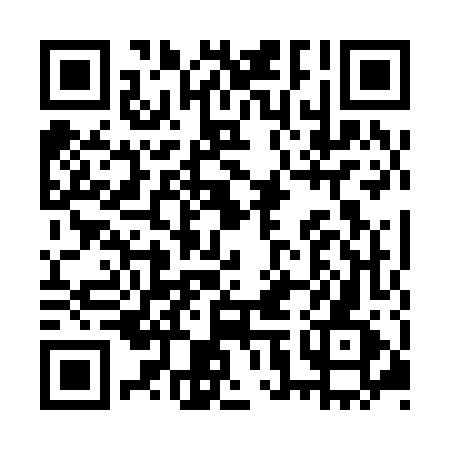 Ramadan times for Farim, Guinea BissauMon 11 Mar 2024 - Wed 10 Apr 2024High Latitude Method: NonePrayer Calculation Method: Muslim World LeagueAsar Calculation Method: ShafiPrayer times provided by https://www.salahtimes.comDateDayFajrSuhurSunriseDhuhrAsrIftarMaghribIsha11Mon6:006:007:101:114:317:117:118:1712Tue6:006:007:101:104:307:117:118:1713Wed5:595:597:091:104:307:117:118:1814Thu5:585:587:091:104:297:117:118:1815Fri5:585:587:081:104:297:117:118:1816Sat5:575:577:071:094:287:127:128:1817Sun5:565:567:071:094:287:127:128:1818Mon5:565:567:061:094:277:127:128:1819Tue5:555:557:051:084:277:127:128:1820Wed5:545:547:051:084:267:127:128:1821Thu5:545:547:041:084:267:127:128:1822Fri5:535:537:031:084:257:127:128:1823Sat5:525:527:031:074:257:127:128:1824Sun5:525:527:021:074:247:127:128:1825Mon5:515:517:021:074:237:127:128:1826Tue5:505:507:011:064:237:127:128:1927Wed5:505:507:001:064:227:127:128:1928Thu5:495:497:001:064:227:127:128:1929Fri5:485:486:591:054:217:127:128:1930Sat5:485:486:581:054:207:127:128:1931Sun5:475:476:581:054:207:127:128:191Mon5:465:466:571:054:197:127:128:192Tue5:455:456:561:044:187:127:128:193Wed5:455:456:561:044:187:127:128:194Thu5:445:446:551:044:177:127:128:195Fri5:435:436:541:034:167:137:138:206Sat5:435:436:541:034:167:137:138:207Sun5:425:426:531:034:157:137:138:208Mon5:415:416:531:034:147:137:138:209Tue5:415:416:521:024:137:137:138:2010Wed5:405:406:511:024:137:137:138:20